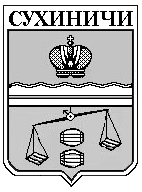                                       МУНИЦИПАЛЬНЫЙ РАЙОН"Сухиничский район"   Калужская областьрайонная дума                                            РЕШЕНИЕ  От 06.06.2019                                                                           № 420                                          На основании пункта 7 статьи 18 Федерального закона от 02.03.2007 N 25-ФЗ "О муниципальной службе в Российской Федерации", Закона Калужской области от 03.12.2007 N 382-ОЗ "О муниципальной службе в Калужской области", руководствуясь Уставом МР «Сухиничский район»,  Районная Дума МР "Сухиничский район" РЕШИЛА:       1. Внести следующие изменения в Решение Районной Думы МР «Сухиничский район» от 26.04.2013 № 350 "Об утверждении Положения о проведении аттестации муниципальных служащих администрации (исполнительно-распорядительного органа) муниципального образования муниципального района «Сухиничский район»:1.1. В пункте 21 Приложения №1 слова «на повышение квалификации» заменить словами «для получения дополнительного профессионального образования».1.2. Изложить Приложение №2 в новой редакции (Прилагается).2. Настоящее Решение вступает в силу после его обнародования.                                       3. Контроль за исполнением настоящего Решения возложить на администрацию МР "Сухиничский район" и комиссию Районной Думы по нормотворчеству (Пронькин А.И.).Глава муниципального района"Сухиничский район"	                                                            Н.А. ЕгоровПриложение к решению Районной Думы муниципального района"Сухиничский район"от  06.06.2019г. № _420«Приложение № 2к решению Районной Думы муниципального района"Сухиничский район"от 26.04.2013 г. № 350АТТЕСТАЦИОННЫЙ ЛИСТМУНИЦИПАЛЬНОГО СЛУЖАЩЕГО1. Фамилия, имя, отчество ________________________________________2. Год, число и месяц рождения ___________________________________3. Сведения   о   профессиональном   образовании,  наличии  ученойстепени, ученого звания _____________________________________________                            (когда и какую образовательную организацию окончил,__________________________________________________________________  специальность или направление подготовки, квалификация, ученая__________________________________________________________________                     степень, ученое звание)4. Замещаемая должность муниципальной службы на момент  аттестациии дата назначения на эту должность _________________________________________________________________________________________________5. Общий трудовой стаж _________________________________________6. Стаж работы по специальности _________________________________7. Стаж муниципальной службы __________________________________8. Вопросы к муниципальному служащему и краткие ответы на них ________________________________________________________________________________________________________________________________________9. Замечания и предложения, высказанные  аттестационной  комиссией____________________________________________________________________________________________________________________________________10. Краткая оценка выполнения муниципальным служащим  рекомендаций предыдущей аттестации _______________________________                                 (выполнены, выполнены частично, не выполнены)11. Решение аттестационной комиссии ____________________________________________________________________________________________________________________________________________________________________________________________________________________________________    (соответствует замещаемой должности муниципальной службы;   не соответствует замещаемой должности муниципальной службы)12. Количественный состав аттестационной комиссии ________________.На заседании присутствовало _______ членов аттестационной комиссии.Количество голосов "за" _____, "против" ______.13. Примечания _____________________________________________________________________________________________________________________Председательаттестационной комиссии (подпись) (расшифровка подписи)Заместитель председателяаттестационной комиссии (подпись) (расшифровка подписи)Секретарьаттестационной комиссии (подпись) (расшифровка подписи)Членыаттестационной комиссии (подпись) (расшифровка подписи)                        (подпись) (расшифровка подписи)Дата проведения аттестации__________________________С аттестационным листом ознакомился ________________________________________________(подпись муниципального  служащего, дата)(место для печати)»